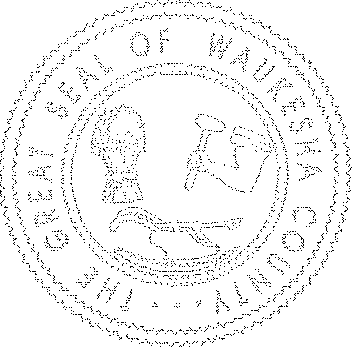 Waukesha CountyCOUNTY BOARD OF CANVASSERSRevised AgendaTuesday, November 13, 2018 – until completed, 20189:00 AMWaukesha County Administration Center, Room 155Agenda:General Review of WEC January 2018 “Suggested Procedures for County Boards of Canvassers” manualIncorporation of any additional steps as agreed upon in Item 1 aboveNew Business Discuss “County-Level Post-Election Audit Options” – WEC Memorandum dated 8/1/18Discuss “WEC Approves Expanded Post-Election Audits” memorandum dated 9/28/18General new issue a BOC member would like to discuss.Start Canvass beginning first cities.  Continues with towns and then villages.Wrap up and signing of County Certification of Results.		